Dette notatet er meint som eit grunnlag for å avklare tidspkt. for ekstraordinært møte i Vestlandsrådet i samband med handsaming av sak om NTP-uttale, samt vidare møteplan for rådet i 2023.  Ekstraordinært møte (digitalt)Sak om NTP-uttale, med høyringsfrist 03.juli 2023, er til handsaming i fylkestinga på følgjande tidspkt;Forslag til møtetidspkt for ekstraordinært digitalt møte i Vestlandsrådet;Onsdag 28.juni kl 0900-1100 Møteplan for andre halvår 2023 Vestlandsrådet har tidlegare vedteke følgjande møteplan for andre halvår 2023;Tirsdag 22. augustTorsdag 16. november (konstituering nytt Vestlandsråd)Med tanke på m.a. administrativ førebuing og tilrettelegging av rådsmøter, vert det bedt om ei avklaring av gjennomføring av møter i samsvar med møteplanen.  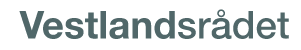 NotatNotatSaksnr:SaksbehandlarDato:Thorbjørn Aarethun29.04.2023Til:Frå:Rogaland13.-14.juniVestland13.-15.juniMøre og Romsdal19.-21.juni